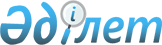 Об определении мест в Сандыктауском районе для размещения агитационных
печатных материалов для кандидатов в депутаты Сандыктауского районного
маслихата по избирательному округу № 6Постановление акимата Сандыктауского района Акмолинской области от 22 сентября 2010 года № А-8/232. Зарегистрировано Управлением юстиции Сандыктауского района Акмолинской области 8 октября 2010 года № 1-16-113

      Примечание РЦПИ!

      Порядок введения в действие постановления Акимата

      Сандыктауского района см. п.4

      В соответствии с пунктом 6 статьи 28 Конституционного Закона Республики Казахстан от 28 сентября 1995 года «О выборах в Республике Казахстан», пунктом 2 статьи 31 Закона Республики Казахстан от 23 января 2001 года «О местном государственном управлении и самоуправлении в Республике Казахстан», а также с решением Акмолинской областной избирательной комиссии от 23 августа 2010 года № 11 «О назначении выборов депутатов маслихатов Акмолинской области вместо выбывших», акимат Сандыктауского района ПОСТАНОВЛЯЕТ:



      1. Определить совместно с Сандыктауской районной территориальной избирательной комиссией, места в Сандыктауском районе для размещения агитационных печатных материалов кандидатов в депутаты Сандыктауского районного маслихата по избирательному округу № 6, согласно приложения.



      2. Акимам Баракпайского, Жамбылского, Лесного сельских округов оснастить места для размещения агитационных печатных материалов стендами, щитами.



      3. Контроль за исполнением данного постановления возложить на заместителя акима Сандыктауского района Казизову А.К.



      4. Настоящее постановление вступает в силу со дня государственной регистрации в Управлении юстиции Сандыктауского района и вводится в действие со дня официального опубликования.      Аким Сандыктауского района                 К. Суюндиков      «СОГЛАСОВАНО»      Председатель Сандыктауской районной

      территориальной избирательной комиссии     С. Назарович

Приложение              

к постановлению акимата 

Сандыктауского района   

от 22 сентября 2010 года

№ А-8/232                Места в Сандыктауском районе для размещения

агитационных печатных материалов для кандидатов в депутаты

Сандыктауского районного маслихата по избирательному округу № 6
					© 2012. РГП на ПХВ «Институт законодательства и правовой информации Республики Казахстан» Министерства юстиции Республики Казахстан
				№Наименование

населенного

пунктаМесторасположениеНаименование

объекта

для размещения1село Речноерайон центра селаинформационный

стенд2село Граниковкарайон центра селаинформационный

стенд3село Приозерноерайон сельского дома

культуры государственного

коммунального казенного

предприятия «Балкашинский

районный дом культуры» при

отделе культуры и развития

языков Сандыктауского районаинформационный

щит4село

Кызылказахстанрайон центра селаинформационный

стенд5село Баракпайрайон сельского дома

культуры государственного

коммунального казенного

предприятия «Балкашинский

районный дом культуры» при

отделе культуры и развития

языков Сандыктауского районаинформационный

щит6село Чашкерайон центра селаинформационный

стенд